Associations professionnelles d'artistes, regroupements nationaux et organismes de servicesSection : Bilan et programme d'activitéProgramme		Association professionnelles d’artistes	 	Regroupements nationaux	 	Organismes de servicesBilan d’activité 2023-2024 :Décrivez les activités réalisées et les retombées sur la communauté artistique ou littéraire.Programme d’activité 2024-2025Veuillez indiquer ci-après les grandes lignes de votre programme d’activité.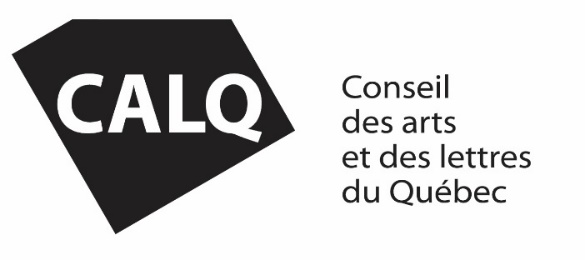 Rapport final d'activité pour les organismes bénéficiant d'un soutien à la missionNom de l'organisme